На основу члана 8. Правилника о додели средстава за финансирање интензивирања коришћења пољопривредног земљишта којим располажу научно-истраживачке установе, средње пољопривредне школе и остале средње школе које образују ученике пољопривредне струке ‒ путем набавке опреме („Службени лист АПВ“ број 4/22) покрајински секретар за пољопривреду, водопривреду и шумарство доноси ОДЛУКУ о опредељивању средстава по Конкурсу за доделу средстава за финансирање интензивирања коришћења пољопривредног земљишта којим располажу научно-истраживачке установе, средње пољопривредне школе и остале средње школе које образују ученике пољопривредне струке ‒ путем набавке опреме1.Средства у висини од 26.000.000,00 динара предвиђена тачком II подтачка 3.2.  Покрајинске скупштинске одлуке о програму заштите, уређења и коришћења пољопривредног земљишта на територији Аутономне покрајине Војводине у 2022. години ("Сл. лист АП Војводине", бр. 54/21) на који је Министарство пољопривреде, шумарства и водопривреде дало сагласност број:  320-11-10827/2021-14 од 29.11.2021. године по спроведеном Конкурсу за доделу средстава за финансирање интензивирања коришћења пољопривредног земљишта којим располажу научно-истраживачке установе, средње пољопривредне школе и остале средње школе које образују ученике пољопривредне струке ‒ путем набавке опреме, објављеном  у дневном листу „Дневник“ дана 19.01.2022. године,  „Службеном листу АПВ“, број 4/22 и сајту Покрајинског секретаријата, по Правилнику о додели средстава за финансирање интензивирања коришћења пољопривредног земљишта којим располажу научно-истраживачке установе, средње пољопривредне школе и остале средње школе које образују ученике пољопривредне струке ‒ путем набавке опреме („Службени лист АПВ“ број 4/22),   сходно бодовној листи коју је утврдила Комисија за спровођење Конкурса за доделу средстава за финансирање интензивирања коришћења пољопривредног земљишта којим располажу научно-истраживачке установе, средње пољопривредне школе и остале средње школе које образују ученике пољопривредне струке ‒ путем набавке опреме од  дана 11.03.2022. године расподељују се: 2.На основу ове одлуке Комисија сачињава, а покрајински секретар доноси, решење са образложењем и поуком о правном средству за подносиоце пријава којима су пријаве одбијене/одбачене или нису у потпуности прихваћене на основу предлога одлуке.3.Након доношења одлуке о додели бесповратних средстава, покрајински секретар у име Покрајинског секретаријата закључује уговор о додели средстава с корисником, којим се регулишу права и обавезе уговорних страна.Корисник средстава је у обавези да – приликом потписивања уговора са Секретаријатом о коришћењу средстава – достави регистровану меницу с меничном изјавом, као средство обезбеђења да опрема неће бити отуђена у року од пет година, осим за опрему чији је век експлоатације краћи од годину дана.4.Бесповратна средства исплаћују се након што корисник бесповратних средстава достави одлуку о спровођењу поступка јавне набавке са подацима о саставу комисије, јавни позив о покретању поступка јавне набавке, одлуку о избору најповољније понуде након спроведеног поступка јавне набавке, као и уговор након спроведеног поступка јавне набавке. Бесповратна средства ће се исплаћивати у складу с приливом средстава у буџет АП Војводине.5.Ову одлуку обајвити на сајту Покрајинског секретаријат за пољопривреду, водопривреду и шумарство.О б р а з л о ж е њ еПокрајински секретаријат за пољопривреду, водопривреду и шумарство (у даљем тексту: Секретаријат), објавио је Конкурс за доделу средстава за финансирање интензивирања коришћења пољопривредног земљишта којим располажу научно-истраживачке установе, средње пољопривредне школе и остале средње школе које образују ученике пољопривредне струке ‒ путем набавке опреме (у даљем тексту: Конкурс) у дневном листу „Дневник“ дана 19.01.2022. године  и „Службеном листу АПВ“ број 4/22 године и донео је Правилник о додели средстава за финансирање интензивирања коришћења пољопривредног земљишта којим располажу научно-истраживачке установе, средње пољопривредне школе и остале средње школе које образују ученике пољопривредне струке ‒ путем набавке опреме (Службени лист АПВ“ број 04/22) (у даљем тексту: Правилник).Чланом 8. Правилника је прописано да Комисија разматра пријаве поднете на Конкурс и сачињава предлог Одлуке о додели средстава, а да коначну одлуку доноси Покрајински секретар за пољопривреду, водопривреду и шумарство. Комисија је доставила Записник о раду са предлогом одлуке о опредељивању средстава бр. 104-401-244/2021-01 од 11.03.2022. године. С обзиром да је предлог Комисије у складу са Правилником донетим 18.01.2022. године, објављеним у „Службеном листу АПВ“ број 4/22 и Конкурсом објављеним у дневном листу „Дневник“ дана 19.01.2022. године и „Службеном листу АПВ“ број 4/22 године, а на основу предлога Комисије, донета је одлука и опредељена су средства као у диспозитиву.Бодовање и предлог износа одобрених средставаПредлог износа одобрених средстава у процентима у односу на инвестицију, са износима сопственог учешћаПоука о правном леку: Жалба се улаже покрајинском секретару у року од 15 дана од дана достављања појединачног решења, односно најкасније у року од 30 дана од објављивања Одлуке на званичној интернет страници Покрајинског секретаријата за лица за које лична достава није успела. Покрајински секретар                                                                                                                                                  Чедомир Божић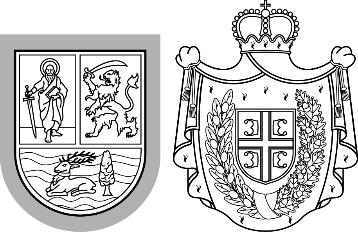 Република СрбијаАутономна покрајина ВојводинаПокрајински секретаријат запољопривреду, водопривреду и шумарствоБулевар Михајла Пупина 16, 21000 Нови СадТ: +381 21 487 44 11; 456 721 F: +381 21 456 040  psp@vojvodina.gov.rsРепублика СрбијаАутономна покрајина ВојводинаПокрајински секретаријат запољопривреду, водопривреду и шумарствоБулевар Михајла Пупина 16, 21000 Нови СадТ: +381 21 487 44 11; 456 721 F: +381 21 456 040  psp@vojvodina.gov.rsБРОЈ:  104-401-214/2	022-01-3                                                      ДАТУМ: 11.03.2022. годинеРБНАЗИВГрад/ ОпштинаБодОдобрено%1Универзитет у Новом Саду, Пољопривредни факултетНови Сад1004.500.000,0078,902Средња пољопривредна прехрамбена школа Стеван Петровић БрилеРума1002.500.000,0064,163Пољопривредна школа "Јосиф Панчић"Панчево1002.097.407,00100,004Пољопривредна школа са домом ученика Бачка ТополаБачка Топола902.304.500,00100,005Пољопривредна школа са домом ученика у ФутогуФутог901.758.730,00100,006Средња пољопривредна школаЗрењанин901.408.526,00100,007Средња пољопривредно - прехрамбена школаСомбор801.663.148,00100,008Пољопривредна школа "Вршац"Вршац702.115.256,00100,009Пољопривредна школа БачБач601.010.400,00100,0010Пољопривредно - технички средњошколски центар "Беседеш Јожеф" КањижаКањижа601.650.000,00100,0011Средња стручна школа "Васа Пелагић"Ковин602.435.416,00100,0012Средња стручна школаЦрвенка501.466.520,00100,0013ССШ Борислав Михајловић- МихизИриг50150.000,00100,0025.059.903,00РБНАЗИВГрад/ ОпштинаБодОдобрено1Универзитет у Новом Саду, Пољопривредни факултетНови Сад1004.500.000,002Средња пољопривредна прехрамбена школа Стеван Петровић БрилеРума1002.500.000,003Пољопривредна школа "Јосиф Панчић"Панчево1002.097.407,004Пољопривредна школа са домом ученика Бачка ТополаБачка Топола902.304.500,005Пољопривредна школа са домом ученика у ФутогуФутог901.758.730,006Средња пољопривредна школаЗрењанин901.408.526,007Средња пољопривредно - прехрамбена школаСомбор801.663.148,008Пољопривредна школа "Вршац"Вршац702.115.256,009Пољопривредна школа БачБач601.010.400,0010Пољопривредно - технички средњошколски центар "Беседеш Јожеф" КањижаКањижа601.650.000,0011Средња стручна школа "Васа Пелагић"Ковин602.435.416,0012Средња стручна школаЦрвенка501.466.520,0013ССШ Борислав Михајловић- МихизИриг50150.000,0025.059.903,00РбНазивМестоБодовиОдобрено% Сопст. средства% намена1Универзитет у Новом Саду, Пољопривредни факултетНови Сад1004.500.000,0078,901.203.600,0021,10Адаптер за кукуруз2Средња пољопривредна прехрамбена школа Стеван Петровић БрилеРума1002.500.000,0064,161.396.235,0035,84трактор3Пољопривредна школа "Јосиф Панчић"Панчево1002.097.407,00100,000,000,00мрежа против сунца и фолије, плуг, дрљача, садилица за кромпир,  вадилица кромпира, предњи нивелатор, предњи тракторски утоваривач, утоварна кашика4Пољопривредна школа са домом ученика Бачка ТополаБачка Топола902.304.500,00100,000,000,00Мотокултиватор, приколица, опрема за фарму свиња (боксови за прашење-4 комада и боксови за одгој–4 комада)5Пољопривредна школа са домом ученика у ФутогуФутог901.758.730,00100,000,000,00Кембриџ ваљак, подривач, загртач кромпира, полагач фолије, двореда садилица, дворедна дискосна садилица расада, дворедна садилица кромпира, вадилица кромпира6Средња пољопривредна школаЗрењанин901.408.526,00100,000,000,00пластеник,  систем за наводњавање и пратећа опрема; ротациона косачица, сакупљач сена, опрема за фарму свиња (зидни вентилатор, самоподизна жалузина, медикатор пумпа, управљачки компјутер)7Средња пољопривредно - прехрамбена школаСомбор801.663.148,00100,000,000,00Еко дрљача 2 комада, пнеуматска сејалица8Пољопривредна школа "Вршац"Вршац702.115.256,00100,000,000,00Сетвоспремач, косачица, улагач ђубрива, прскалица, утоварна рука9Пољопривредна школа БачБач601.010.400,00100,000,000,00Тањирача, ваљак10Пољопривредно - технички средњошколски центар "Беседеш Јожеф" КањижаКањижа601.650.000,00100,000,000,00приколица11Средња стручна школа "Васа Пелагић"Ковин602.435.416,00100,000,000,00трактор12Средња стручна школаЦрвенка501.466.520,00100,000,000,00Полутешка дрљача, приколица13ССШ Борислав Михајловић- МихизИриг50150.000,00100,000,000,00Улагач ђубрива25.059.903,00